         R O M Â N I A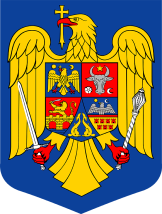 MINISTERUL AFACERILOR INTERNEINSTITUŢIA PREFECTULUI – JUDEŢUL GIURGIUS I T U A Ţ I  Aplăţilor efectuate în data de  11 SEPTEMBRIE 2020CAP. 51.01 Autorităţi Publice şi Acţiuni Externe               R O M Â N I AMINISTERUL AFACERILOR INTERNEINSTITUŢIA PREFECTULUI – JUDEŢUL GIURGIU                                                                                S I T U A Ţ I  Aplăţilor efectuate în data de 11 SEPTEMBRIE 2020CAP. 51.01 Autorităţi Publice şi Acţiuni Externe             R O M Â N I AMINISTERUL AFACERILOR INTERNEINSTITUŢIA PREFECTULUI – JUDEŢUL GIURGIU                                                                                S I T U A Ţ I  Aplăţilor efectuate în data de 14 SEPTEMBRIE 2020CAP. 51.01 Autorităţi Publice şi Acţiuni Externe             R O M Â N I AMINISTERUL AFACERILOR INTERNEINSTITUŢIA PREFECTULUI – JUDEŢUL GIURGIU                                                                                S I T U A Ţ I  Aplăţilor efectuate în data de 23 SEPTEMBRIE 2020CAP. 51.01 Autorităţi Publice şi Acţiuni Externe             R O M Â N I AMINISTERUL AFACERILOR INTERNEINSTITUŢIA PREFECTULUI – JUDEŢUL GIURGIU                                                                                S I T U A Ţ I  Aplăţilor efectuate în data de 25 SEPTEMBRIE 2020CAP. 51.01 Autorităţi Publice şi Acţiuni Externe             R O M Â N I AMINISTERUL AFACERILOR INTERNEINSTITUŢIA PREFECTULUI – JUDEŢUL GIURGIU                                                                                S I T U A Ţ I  Aplăţilor efectuate în data de 25 SEPTEMBRIE 2020CAP. 51.01 Autorităţi Publice şi Acţiuni Externe            R O M Â N I AMINISTERUL AFACERILOR INTERNEINSTITUŢIA PREFECTULUI – JUDEŢUL GIURGIUS I T U A Ţ I  Aplăţilor efectuate în luna 11 SEPTEMBRIE 2020CAP. 61.01 ORDINE PUBLICA SI SIGURANTA NATIONALA            R O M Â N I AMINISTERUL AFACERILOR INTERNEINSTITUŢIA PREFECTULUI – JUDEŢUL GIURGIUS I T U A Ţ I  Aplăţilor efectuate în luna 16 SEPTEMBRIE 2020CAP. 61.01 ORDINE PUBLICA SI SIGURANTA NATIONALA      R O M Â N I AMINISTERUL AFACERILOR INTERNEINSTITUŢIA PREFECTULUI – JUDEŢUL GIURGIU                                                                                S I T U A Ţ I  Aplăţilor efectuate în data de 23 SEPTEMBRIE  2020CAP. 61.01 ORDINE PUBLICA SI SIGURANTA NATIONALAMINISTERUL AFACERILOR INTERNEINSTITUŢIA PREFECTULUI – JUDEŢUL GIURGIU                                                                                S I T U A Ţ I  Aplăţilor efectuate în data de 25 SEPTEMBRIE  2020CAP. 61.01 ORDINE PUBLICA SI SIGURANTA NATIONALADenumire indicatorSuma plătităExplicaţiiCHELTUIELI DE PERSONAL206.289,00Salarii de bază48.551,00Sporuri pentru condiţii de muncă728,00Alte sporuri18.056,00Alte drepturi salariale- CO, CM29.280,00Norme de hrană6.156,00Contributie asiguratorie pentru muncaVouchere de vacanţă165.892,00Hotarari judecatoresti26.211,00Contributie 15,8830,00Somaj 0,58.626,00Cass 5,2248,00Contributie risc 0,151.410,00Contributie cm 0,85Total cheltuieli de personal512.277,00Denumire indicatorSuma plătităExplicaţiiCHELTUIELI DE PERSONALTotal cheltuieli de personalBUNURI ŞI SERVICIIFurnituri de birouMateriale pentru curăţenieÎncălzit, iluminat şi foţă motricăApă, canal şi salubritateCarburant şi lubrefianţiPiese schimbPoştă, telecomunicaţii, radio, tv, internetMateriale şi prestări de servicii cu caracter funcţionalAlte bunuri şi servicii pentru întreţinere şi funcţionareReparatii curenteDeplasări, dataşări,transferăriCărţi, publicaţii şi materiale documentareBunuri de natura obiectelor de inventarConsultanţă şi expertizăPregătire profesionalăProtectia munciiCheltuieli judiciare si extrajudiciareReclamă şi publicitate2.957,00Prime de asigurare non viaţăProtocol si reprezentareAlte cheltuieli bunuri  şi serviciiTotal bunuri şi servicii2.957,00DESPAGUBIRI CIVILEDespagubiri civileDenumire indicatorSuma plătităExplicaţiiCHELTUIELI DE PERSONALTotal cheltuieli de personalBUNURI ŞI SERVICIIFurnituri de birouMateriale pentru curăţenieÎncălzit, iluminat şi foţă motricăApă, canal şi salubritateCarburant şi lubrefianţiPiese schimbPoştă, telecomunicaţii, radio, tv, internetMateriale şi prestări de servicii cu caracter funcţionalAlte bunuri şi servicii pentru întreţinere şi funcţionareReparatii curenteDeplasări, dataşări,transferăriCărţi, publicaţii şi materiale documentareBunuri de natura obiectelor de inventarConsultanţă şi expertizăPregătire profesionalăProtectia munciiCheltuieli judiciare si extrajudiciareReclamă şi publicitatePrime de asigurare non viaţăProtocol si reprezentareAlte cheltuieli bunuri  şi serviciiTotal bunuri şi serviciiDESPAGUBIRI CIVILE2.800,00Despagubiri civileDenumire indicatorSuma plătităExplicaţiiCHELTUIELI DE PERSONALTotal cheltuieli de personalBUNURI ŞI SERVICII3.451,28Furnituri de birouMateriale pentru curăţenie4.004,77Încălzit, iluminat şi foţă motrică1.223,31Apă, canal şi salubritate16.250,00Carburant şi lubrefianţiPiese schimb2.079,59Poştă, telecomunicaţii, radio, tv, internet243.902,83Materiale şi prestări de servicii cu caracter funcţional7.338,41Alte bunuri şi servicii pentru întreţinere şi funcţionare1.050,00Reparatii curenteDeplasări, dataşări,transferări202,27Cărţi, publicaţii şi materiale documentareBunuri de natura obiectelor de inventarConsultanţă şi expertizăPregătire profesionalăProtectia munciiCheltuieli judiciare si extrajudiciareReclamă şi publicitatePrime de asigurare non viaţăProtocol si reprezentareAlte cheltuieli bunuri  şi serviciiTotal bunuri şi servicii279.502,46DESPAGUBIRI CIVILE110.397,50Despagubiri civileDenumire indicatorSuma plătităExplicaţiiCHELTUIELI DE PERSONALTotal cheltuieli de personalBUNURI ŞI SERVICIIFurnituri de birouMateriale pentru curăţenieÎncălzit, iluminat şi foţă motricăApă, canal şi salubritateCarburant şi lubrefianţiPiese schimbPoştă, telecomunicaţii, radio, tv, internet1.310,00Materiale şi prestări de servicii cu caracter funcţionalAlte bunuri şi servicii pentru întreţinere şi funcţionare807,82Reparatii curenteDeplasări, dataşări,transferăriCărţi, publicaţii şi materiale documentare19.532,50Bunuri de natura obiectelor de inventarConsultanţă şi expertizăPregătire profesionalăProtectia munciiCheltuieli judiciare si extrajudiciareReclamă şi publicitatePrime de asigurare non viaţăProtocol si reprezentareAlte cheltuieli bunuri  şi serviciiTotal bunuri şi servicii21.650,32DESPAGUBIRI CIVILEDespagubiri civileDenumire indicatorSuma plătităExplicaţiiCHELTUIELI DE PERSONALTotal cheltuieli de personalBUNURI ŞI SERVICIIFurnituri de birouMateriale pentru curăţenieÎncălzit, iluminat şi foţă motricăApă, canal şi salubritateCarburant şi lubrefianţiPiese schimbPoştă, telecomunicaţii, radio, tv, internetMateriale şi prestări de servicii cu caracter funcţionalAlte bunuri şi servicii pentru întreţinere şi funcţionareReparatii curenteDeplasări, dataşări,transferăriCărţi, publicaţii şi materiale documentareBunuri de natura obiectelor de inventarConsultanţă şi expertizăPregătire profesionalăProtectia munciiCheltuieli judiciare si extrajudiciareReclamă şi publicitatePrime de asigurare non viaţăProtocol si reprezentareAlte cheltuieli bunuri  şi serviciiTotal bunuri şi serviciiACTIVE NEFINANCIARE20.237,60MIJLOACE FIXE Denumire indicatorSuma plătităExplicaţiiCHELTUIELI DE PERSONAL94.366,00Salarii de bază1.008,00Indemnizatie de conducere3.991,00Sporuri pentru condiţii de muncă13.103,00Alte drepturi salariale16.894,00Norme de hrană3.259,00Uniforma si echipament1.664,00transportchirie2.531,00Contribuţie asiguratorie de munca5.724,00Voucher de vacantaTotal cheltuieli de personal142.540Denumire indicatorSuma plătităExplicaţiiCHELTUIELI DE PERSONALSalarii de bazăIndemnizatie de conducereSporuri pentru condiţii de muncă1.201,00Alte drepturi salarialeNorme de hranăUniforma si echipamenttransportchirieContribuţie asiguratorie de muncaVoucher de vacantaTotal cheltuieli de personal1.201,00Denumire indicatorSuma plătităExplicaţiiCHELTUIELI DE PERSONALTotal cheltuieli de personalBUNURI ŞI SERVICIIFurnituri de birouMateriale pentru curăţenie2.338,99Încălzit, iluminat şi foţă motrică79,89Apă, canal şi salubritateCarburant şi lubrefianţiPiese schimb104,49Poştă, telecomunicaţii, radio, tv, internetMateriale şi prestări de servicii cu caracter funcţional2.830,00Alte bunuri şi servicii pentru întreţinere şi funcţionareReparatii curenteDeplasări, dataşări,transferăriCărţi, publicaţii şi materiale documentareBunuri de natura obiectelor de inventarConsultanţă şi expertizăPregătire profesională889,43Protectia munciiCheltuieli judiciare si extrajudiciareReclamă şi publicitatePrime de asigurare non viaţăProtocol si reprezentareAlte cheltuieli bunuri  şi serviciiTotal bunuri şi servicii6.242,80DESPAGUBIRI CIVILEDespagubiri civileDenumire indicatorSuma plătităExplicaţiiCHELTUIELI DE PERSONALTotal cheltuieli de personalBUNURI ŞI SERVICIIFurnituri de birouMateriale pentru curăţenieÎncălzit, iluminat şi foţă motricăApă, canal şi salubritateCarburant şi lubrefianţiPiese schimbPoştă, telecomunicaţii, radio, tv, internetMateriale şi prestări de servicii cu caracter funcţional773,50Alte bunuri şi servicii pentru întreţinere şi funcţionareReparatii curenteDeplasări, dataşări,transferăriCărţi, publicaţii şi materiale documentareBunuri de natura obiectelor de inventarConsultanţă şi expertizăPregătire profesionalăProtectia munciiCheltuieli judiciare si extrajudiciareReclamă şi publicitatePrime de asigurare non viaţăProtocol si reprezentareAlte cheltuieli bunuri  şi serviciiTotal bunuri şi servicii773,50DESPAGUBIRI CIVILEDespagubiri civile